Reporting Child sexual Abuse and Misconduct 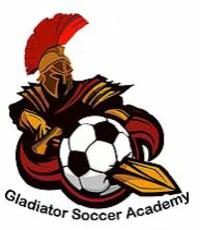 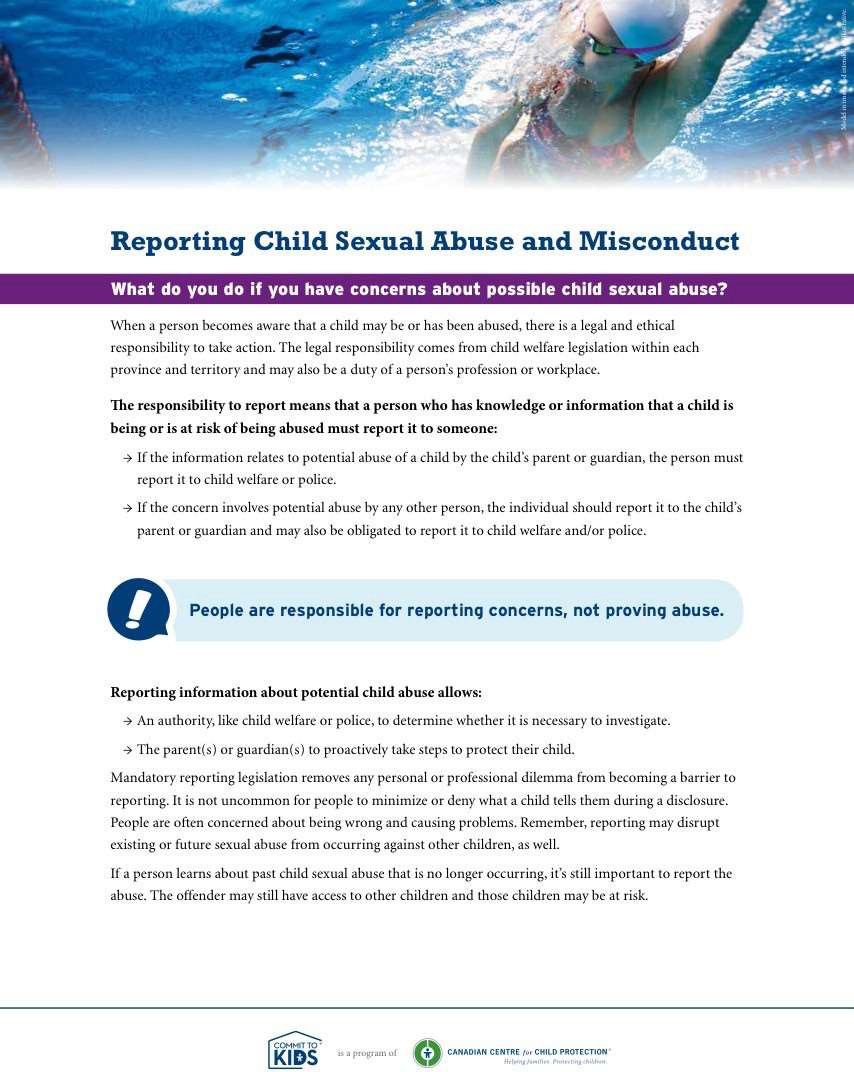 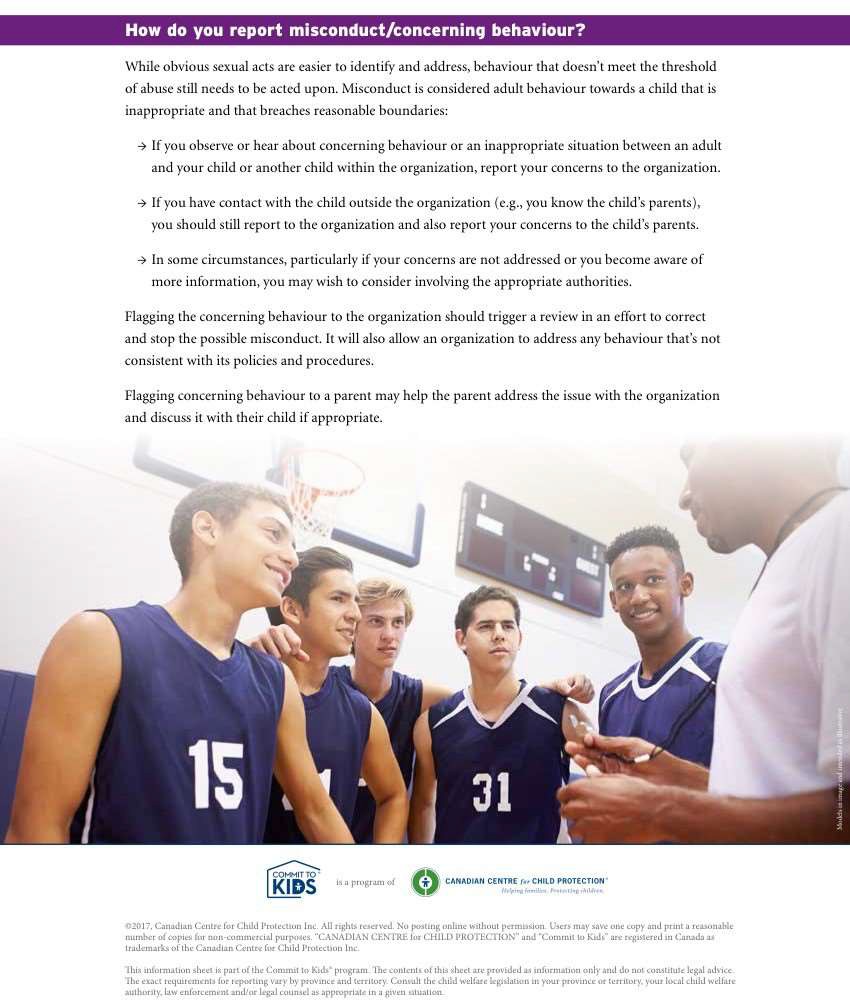 Sincerely,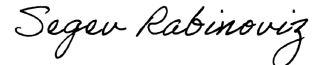 Segev Rabinoviz Owner, Gladiator Soccer Academy 